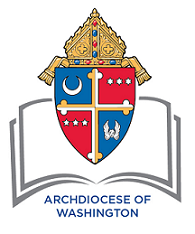 Catholic High School Student Information Form                                   2021-2022 Admissions CycleDUE: December 10, 2021Student Name: _________________________________________________________ Date of Birth: __________________________		(Last)			(First)		       (Middle)			(Month/Date/Year)Home Phone: _______-_______________________   Gender: ____ M _____FStreet Address: _____________________________________________________________________________ Apt. #: ____________City: _________________________________________________ State: ________________ Zip: _____________________________Student’s Parish: ________________________________________________		(N/C if not Catholic)School Name: _________________________________________________ Location: _______________________________________Home Room Teacher: __________________________________________ School Phone: ___________________________________			(Primary 8th Grade Teacher)		     								      School Email: ___________________________________Please insert the LETTER and NUMERIC grade:Explanation of symbols: A=93-100; B=85-92; C=77-84; D=70-76; F=Below 70Honors Courses: Use an asterisk (*) to indicate honors courses.How many years had this student attended Catholic elementary school? _____________Principal Recommendation:I recommend this student (check one):Academic Ability and Promise: EnthusiasticallyWith ConfidenceRecommendRecommend with ReservationNot at allCharacter and Personal Promise: EnthusiasticallyWith ConfidenceRecommendRecommend with ReservationNot at allOverall: EnthusiasticallyWith ConfidenceRecommendRecommend with ReservationNot at allI wish to provide additional information (circle one):Call me at the number providedEmail me at the address providedI will contact your admissions office to set up a date and time for a conversation.N/APrincipal’s Contact InformationPhone: ______________________________ Email: ___________________________________Principal’s Signature: __________________________________________ Date: _____________Principal’s Name (print): _________________________________________________________Academic ReadinessSeventh and eighth grade subject teachers evaluate the applicant using the following scale: 1= One of the best ever. 2= Excellent. 3= Good. 4= Average. 5= Below Average. 6= Poor. N/A= No Opportunity to ObserveAcademic RatingsPersonal AttributesAcademic ReadinessSeventh and eighth grade subject teachers evaluate the applicant using the following scale: 1= One of the best ever. 2= Excellent. 3= Good. 4= Average. 5= Below Average. 6= Poor. N/A= No Opportunity to ObserveAcademic RatingsPersonal AttributesStandardized Test DataScantron Performance Series, Spring 2021For Performance Series results, please attach the Extended Student Profile report or label to this form.  If the student does not have Performance Series results from seventh grade, please substitute other test scores, sixth grade scores, etc.Are standardized test scores indicative of perceived ability? Yes	No          		If no, please explain below.NotesPlease be specific when providing information about the following topics. Comments by the homeroom teacher are carefully noted in the admissions process.What are the first words that come to mind when describing this student?What words would you use to describe this student’s strengths? List areas in need of growth for this studentDescribe this student’s work ethicPlease explain excessive tardiness or absentees if applicableList student’s activities or interestsDescribe parental involvement and cooperationNote other information that may influence this student’s achievement in schoolGradesReligionReadingEnglish (Language Arts, Grammar, Vocabulary)Math: RegularMath: AlgebraSocial StudiesScienceForeign Language# Days Absent# Days Late7th Grade:Final Grades8th Grade:1st QuarterTeacher Evaluations (use scale above)ReligionReadingEnglish (Language Arts, Grammar, Vocabulary)Math: RegularMath: AlgebraSocial StudiesAbility to work independentlyAbility to work in a groupAbility to follow directionsAbility to express ideas orallyAchievement related to potentialCreativityIntellectual curiosityOrganization of time and workSelf-motivationTextbook usedConductLeadershipEmotional maturityRelationship with peersRelationship with adultsConcern for othersSelf-confidenceTeachers’ InitialsTeacher Evaluations (use scale above)ScienceScienceMusicArtPhysical EducationForeign Language (optional)OtherAbility to work independentlyAbility to work in a groupAbility to follow directionsAbility to express ideas orallyAchievement related to potentialCreativityIntellectual curiosityOrganization of time and workSelf-motivationTextbook usedConductLeadershipEmotional maturityRelationship with peersRelationship with adultsConcern for othersSelf-confidenceTeachers’ Initials